Сумська міська радаВиконавчий комітетРІШЕННЯРозглянувши подання голови ради Сумської міської організації ветеранів України Бондарєва М.О., відповідно до рішення Сумської міської ради від 30.07.08 № 1769-МР «Про почесну відзнаку Сумської міської ради «За заслуги перед містом» (зі змінами), керуючись частиною першою статті 52 Закону України «Про місцеве самоврядування в Україні», за активну участь в роботі по соціальному захисту людей пенсійного віку, патріотичне виховання молоді міста та з нагоди 75-річчя з дня народження виконавчий комітет Сумської міської радиВИРІШИВ:Нагородити Почесною відзнакою Сумської міської ради «За заслуги перед містом» ІІ ступеня:2.	Організацію виконання даного рішення покласти на заступника міського голови, керуючого справами виконавчого комітету Волонтирця В.М.Міський голова								О.М. ЛисенкоАнтоненко 70-05-64Розіслати: Антоненку А.Г., Бондарєву М.О., Кисілю В.Ю., Костенко О.А. 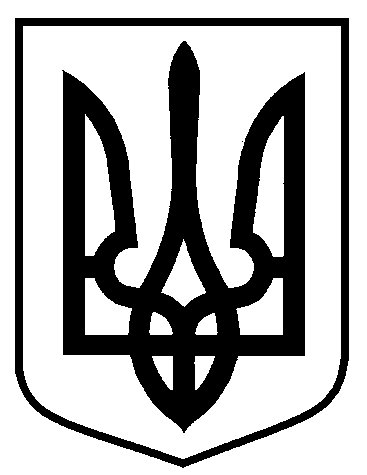 від   12.09.2016     № 479Про відзначення Кондратьєва А.Д.КондратьєваАнатолія Дмитровича–голову ради організації ветеранів ПАТ «Сумський завод насосного та енергетичного машинобудування «Насосенергомаш».